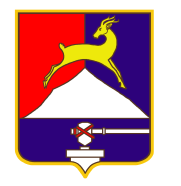 СОБРАНИЕ  ДЕПУТАТОВУСТЬ-КАТАВСКОГО ГОРОДСКОГО ОКРУГАЧЕЛЯБИНСКОЙ ОБЛАСТИПятнадцатое заседаниеРЕШЕНИЕ от  24.10.2018 г.   №    168                                                            г. Усть-Катав               Об утверждении прогнозного плана(программы) приватизации имуществана 2019 год        Рассмотрев обращение Управления имущественных и земельных отношений администрации Усть-Катавского городского округа, руководствуясь Федеральным законом от 21.12.2001 № 178-ФЗ   «О приватизации государственного и муниципального имущества», Уставом Усть-Катавского городского округа, Собрание депутатовРЕШАЕТ:1. Утвердить прогнозный план (программу) приватизации муниципального имущества Усть-Катавского городского округа на . (Приложение).2. Опубликовать настоящее решение в газете «Усть-Катавская неделя» и разместить его на официальном сайте администрации Усть-Катавского городского округа www.ukgo.su.3. Контроль за выполнением настоящего решения возложить на председателя комиссии по финансово-бюджетной и экономической политике С.Н.Федосову.Председатель Собрания депутатовУсть-Катавского городского округа                                          А.И.Дружинин                                                                    Приложение к решению                                                                    Собрания депутатов Усть-Катавского                                                                    городского округа                                                                    №  168    от 24.10.2018Прогнозный план (программа) приватизации муниципального имущества Усть-Катавского городского округа  на .№ п/пНаименование муниципального имуществаМестонахождениеПредполагаемые сроки приватизации1.Нежилое здание общей площадью г.Усть-Катав, ул.Рабочая, д.371 квартал .2.Нежилое здание общей площадью г.Усть-Катав, ул.Революционная, д.101 квартал .